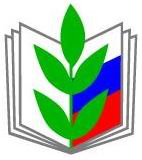 ПРОФСОЮЗ РАБОТНИКОВ НАРОДНОГО ОБРАЗОВАНИЯ И НАУКИ РОССИЙСКОЙ ФЕДЕРАЦИИ(ОБЩЕРОССИЙСКИЙ ПРОФСОЮЗ ОБРАЗОВАНИЯ)                                                                                                                        ПУБЛИЧНЫЙ  ОТЧЕТ  Первичной профсоюзной организации Муниципального бюджетного учреждения Октябрьского района города Ростова-на-Дону «Центр дополнительного образования детей» за 2018 год2018 г.      Работа профсоюзного комитета за отчётный период велась в соответствии с основными направлениями деятельности.  Основная  задача  первичной  организации  Профсоюза  - представление и защита индивидуальных   и коллективных трудовых, социально- экономических прав и профессиональных интересов членов профсоюза в вопросах   трудовых отношений, условий и оплаты труда,  охраны  здоровья и соблюдения социальных гарантий работников учреждения.       Задача по сплочению коллектива – одна из главных задач профсоюзного комитета. Мы хотим, чтобы все работники: и администрация, и педагоги, и технический персонал были объединены не только профессиональной деятельностью, но и досугом, чтобы коллектив участвовал в жизни каждого сотрудника, помогал решать проблемы, радовался и огорчался вместе с ними.Характеристика организации.Деятельность профсоюзного комитета первичной профсоюзной организации   основывается на:Уставе профсоюза работников народного образования и науки РФ; Положения о первичной профсоюзной организации;  Коллективного договора.       Важнейшим показателем в оценке эффективности организационно-уставной деятельности районной  и первичных организаций Профсоюза является уровень профсоюзного членства.Первичная профсоюзная организация  МБУ ДО ЦДОД в 2018 году  насчитывала  82  члена  из  85 постоянных сотрудников, что составляет   97% от работающих в учреждении. Необходимо отметить, что вся администрация МБУ ДО ЦДОД являются членами Профсоюза, что составляет 100%.  Организационная работа.Для оперативного учёта членов профсоюза создана электронная база данных, которая постоянно обновляется. Проведена сверка членов профсоюза.Ежемесячно осуществлялся безналичный сбор членских взносов.Общее число профсоюзного актива составляло 5 человек. В профкоме собраны наиболее активные члены профсоюзной организации. Работа профсоюзной организации заключается в основном в представлении интересов трудящихся на всех видах совещаний, собраний, разработки и утверждении Коллективного договора, участие в работе районной профсоюзной организации.За отчетный период проведено 12 заседаний профкома, обсуждались вопросы, охватывающие все направления профсоюзной деятельности (разработка коллективного договора и дополнительных соглашений к коллективному договору, контроль за соблюдением коллективного договора, социально-экономические вопросы, информационная работа, охрана труда, культурно-массовая работа и т.д.).Проводились собрания трудового коллектива на темы: - «Об укреплении социального партнерства»;- «Заключение Коллективного договора»- «Дополнительное соглашение к коллективному договору»;-  «О формировании фонда оплаты труда» и др.	В течение года председатель профкома участвовала в комплектовании кадров, в рассмотрении и согласовании локальных актов, учебного расписания, плана-графика работы на 2018-2019 уч. год, в работе аттестационной комиссии ЦДОД по аттестации педагогических работников на соответствие занимаемой должности, в заседаниях комиссии по утверждению тарификационных списков, распределению компенсационных и стимулирующих выплат.Профком МБУ ДО ЦДОД проводит большую работу по освещению деятельности Профсоюза через наглядную агитацию. В распоряжении профсоюзного комитета для информирования членов профсоюза, а также всей общественности МБУ ДО ЦДОД используется информационный стенд профкома. Размещением информации на профсоюзном информационном стенде ЦДОД занимаются члены профкома, ответственные за данную работу. Это планы, решения профкома, объявления, поздравления и т.п., также информация размещена на официальном сайте учреждения.В 2018 году первичная профсоюзная организация МБУ ДО ЦДОД приняла участие в конкурсе «Самая эффективная ППО – 2018», где заняла 1 место в Октябрьском районе.Мероприятия по защите социально-экономических интересов и прав работников. Основным инструментом социального партнерства между работодателем и Профсоюзной организацией является Коллективный договор, который регулирует вопросы условий труда, организации отдыха, предоставления льгот и гарантий работникам ЦДОД. Договор позволяет расширить рамки действующего трудового законодательства, обеспечить дополнительное финансирование мероприятий по охране труда, улучшить условия труда и быта работников, оказать им материальную помощь. В 2018 году был заключен обновленный Коллективный договор на срок с 2018 по 2021 годы и два Дополнительных соглашения к Коллективному договору.Председатель профсоюзной организации доводит до сведения коллектива и директора решения и постановления вышестоящей профсоюзной организации. В течение года с профкомом согласовывались приказы и распоряжения, касающиеся социально-трудовых отношений работников МБУ ДО ЦДОД (нормы труда, оплата труда, работа в предпраздничные и праздничные дни, вопросы охраны труда). Сегодня все работники организации пользуются социальными льготами, предоставляемыми им в соответствии с коллективным договором. 4. Охрана труда.Охрана труда – одна из приоритетных задач в МБУ ДО ЦДОД, где каждый отвечает за жизнь и здоровье детей. Здесь профком и администрация взялись за решение вопросов техники безопасности совместными усилиями. Охрана здоровья и жизни членов профсоюза, профилактика травматизма, создание безопасных условий труда является одной из главных   задач первичной организации Профсоюза.  Разработана техническая документация, проводятся проверки по охране труда, контролируется температурный, осветительный режимы, выполнение санитарно-гигиенических норм.   Заключается соглашение по охране труда и ТБ между администрацией и профкомом, которое закрепляется в коллективном договоре.В МБУ ДО ЦДОД приняты необходимые меры для создания здоровых и безопасных условий проведения занятий, обеспечено выполнение действующих правил и инструкций по технике безопасности.           В 2018 году Курьянова А.Ю., член профсоюзного комитета, приняла участие в смотре – конкурсе  на звание  «Лучший  уполномоченный  по охране  труда - 2018»  в котором одержала победу, как лучший уполномоченный по охране труда   Октябрьского района.            На проведение периодического медицинского осмотра в 2018 году было израсходовано 64 380,0 за счет средств работодателя.           В отчетном году 1 062 269,8 рублей было выделено и израсходовано на охранные мероприятия и текущий ремонт помещений МБУ ДО ЦДОД, согласно запланированным мероприятиям в Соглашении по охране труда.5. Организация отдыха Одним из основных направлений профкома МБУ ДО ЦДОД является работа по оздоровлению сотрудников и членов их семей. Оздоровление членов  Профсоюза  и  их  семей   осуществлялось в  соответствии с  программой  оздоровления  областного  комитета Профсоюза, Положением  районной организации Профсоюза  и  договорам  обкома Профсоюза в санатории  Кавказских минеральных вод,  Черноморского побережья. Предпочтение для получения лечения и оздоровления   члены Профсоюза отдают таким санаториям как «Украина» г. Ессентуки, «Семашко», «Узбекистон» г. Кисловодск, а также другим санаториям и пансионатам.  Большим спросом пользовались путевки выходного дня на Черное море в пансионаты «Горный воздух», «Химик», «Энергетик». Профсоюз   принимает все   возможные   меры, чтобы педагог поправил свое здоровье, почувствовал заботу и внимание.   Для этого на информационном стенде профсоюзной организации МБУ ДО ЦДОД вывешивается информация по прайс – листам, предлагаемым обкомом Профсоюза. В период с января по декабрь 2018 года по программе Оздоровление отдохнуло 8 человек. Было возвращено14 000 рублей.6. Культмассовая работа, материальная помощь. Важным направлением в деятельности нашего профкома является культурно-массовая работа, так как хороший отдых способствует работоспособности и поднятию жизненного тонуса. Так, на организацию и проведение фуршетного стола и подарков для членов профсоюзной организации ко Дню защитника Отечества 23 февраля, Международному женскому дню 8 марта, Международному Дню учителя, Новому году было выделено 45 116 рублей из членских профсоюзных взносов. Так же на покупку подарков к Новому году для детей членов  профсоюзной организации МБУ ДО ЦДОД было выделено 7 650 рублей из членских профсоюзных взносов.     На оказание материальной помощи на восстановительное лечение членам профсоюзной организации было выделено 6 000 рублей из членских профсоюзных взносов.           Также было выделено материальное поощрение к юбилейным датам из членских профсоюзных взносов. Всего было поощрено 13 человек на общую сумму 21 000 рублей.         На оказание материальной помощи в связи со вступлением в брак было выделено 2000 рублей, в связи с рождением ребенка 8 000 рублей из членских профсоюзных взносов.          Профком принимал участие в печальных событиях (похороны) и оказывал посильную материальную помощь семьям, потерявшим близкого человека. Так, на оказание материальной помощи в связи со смертью близких родственников было выделено 2000 рублей из членских профсоюзных взносов.6. Финансовая работа Финансовое обеспечение деятельности профсоюзной организации МБУ ДО ЦДОД в 2018 году проводилось в соответствии со сметой, утвержденной профсоюзным комитетом, протокол №1 от 10 января 2018 года, решениями профкома, с соблюдением норм законодательства и бухгалтерского учёта. Уплата членских профсоюзных взносов  осуществляется в порядке, предусмотренном статьей 377 Трудового кодекса РФ, статьей 28 Федерального Закона «О профессиональных союзах, их правах и гарантиях деятельности».  Доходная часть бюджета профсоюзной организации формируется из профсоюзных взносов членов ППО.  В первичной профсоюзной организации остаётся 50% удержанных профсоюзных взносов, 15% поступающих профсоюзных взносов перечисляется в адрес областной организации Профсоюза, так же дополнительно перечисляется 2% на финансирование программы «Оздоровление» для членов Профсоюза.  Средства профсоюзного бюджета были направлены на оказание информационно-методической, организационной, правовой, материальной и социальной помощи членам профсоюза, на премирование и   культурно-массовую работу. 	  Подводя итоги работы за прошедший год первичная профсоюзная организация МБУ ДО ЦДОД продолжит работу направленную на повышение социального и профессионального статуса педагогических работников, представление и защиту трудовых прав, сохранение социально - значимых прав и гарантий, на безопасные условия труда, а также на обучение профсоюзного актива по вопросам социального партнёрства.Председатель профкома МБУ ДО ЦДОД              ________ Ю.В. Подчалимова                             